THE TEXT :THE QUESTION: (6marks)Read the text and:1-Tick (    ) the right answer. (1 mark )The text is                                    a- an e-mail                                              b- a postcard	                                                       c- a newspaper2-Write YES or NO. (3 marks )      a-Tom loves languages.                                                …...…..      b-Tom don’t like volleyball.                                         …….….           c- On Sundays, Tom has lunch with his family                ………..3-  Correct the underlined statements. ( 2 marks )    a-  Tom’s house is near the beach.       ……………………………………………………………………………………………………..…………………    b-  His favourite hobby is drawing.       ………………………………………………………………………………………………………………………LANGUAGE : (8marks)Complete with words from the box. There is an extra word. (3 marks)I live in a …………………………..………… in the north of Tunisia. It’s ………………….………. and beautiful. Sunday is ………………………….. day. Circle the right word: (3 marks)On Sundays morning, the children ( going – go – goes ) to the park. In the afternoon they do their ( read – sleep – homework). In the evening, Mr. Robinson takes ( his – he’s – her ) family to their favourite restaurant.Write the synonym of the underlined words. ( 2 marks )Jane: Hello Mary.Mary: Hello Jane,  pleased = ……………. to meet you.Jane: can you visit me on Saturday? My house is next to = …………… the post office.Jane: of course I can.WRITING: ( 6 marks)Reorder the words to make sentences . (3 marks)kitchen – mother – is – drinking – My – in –  coffee – the – .……………………………………………………………………………..……………………………………..is – of – How – pears – much –  a kilo – ?……………………………………………………………………………………………………….…………...today – party – is – birthday – It – my – .……………………………………………………………………………………………………………………Look at the pictures and correct the mistakes. (3 marks )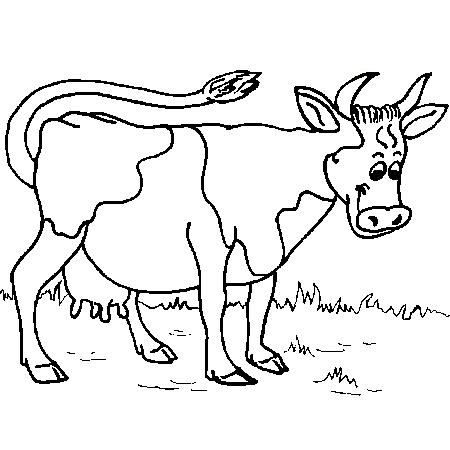 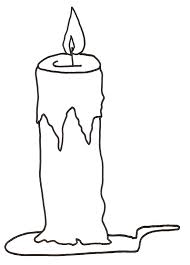 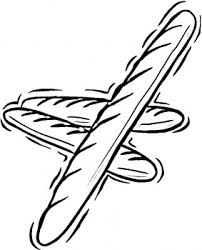         a caw                                    a cundel                               bred……………..…                            ………………..……                        …………….…   